STK Baník Rakovnica vyhlasuje,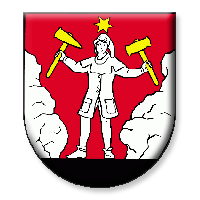 Vianočný stolnotenisový turnaj o pohár starostu obce Rakovnica,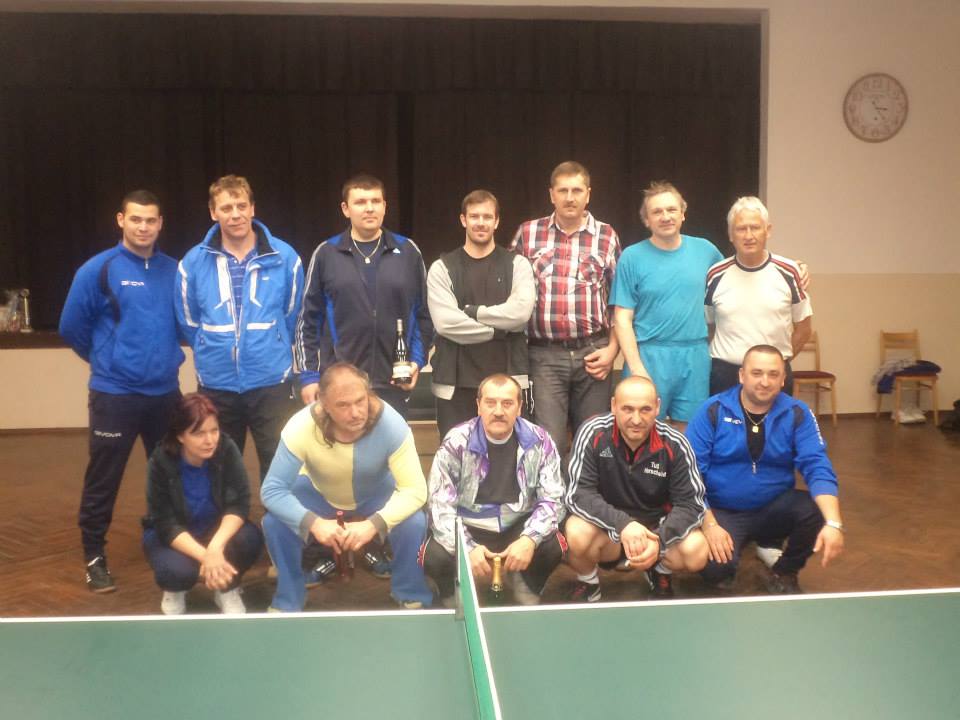 ktorý sa uskutoční dňa 28. 12. 2014 so začiatkom o 9:30 v Kultúrnom dome v Rakovnici.Štartovné 1 €.O občerstvenie je postarané. 